Monday 4.5 PhonicsStart with the u-e power point. Read the words.Note that the u-e digraph has two sounds.flute             cube 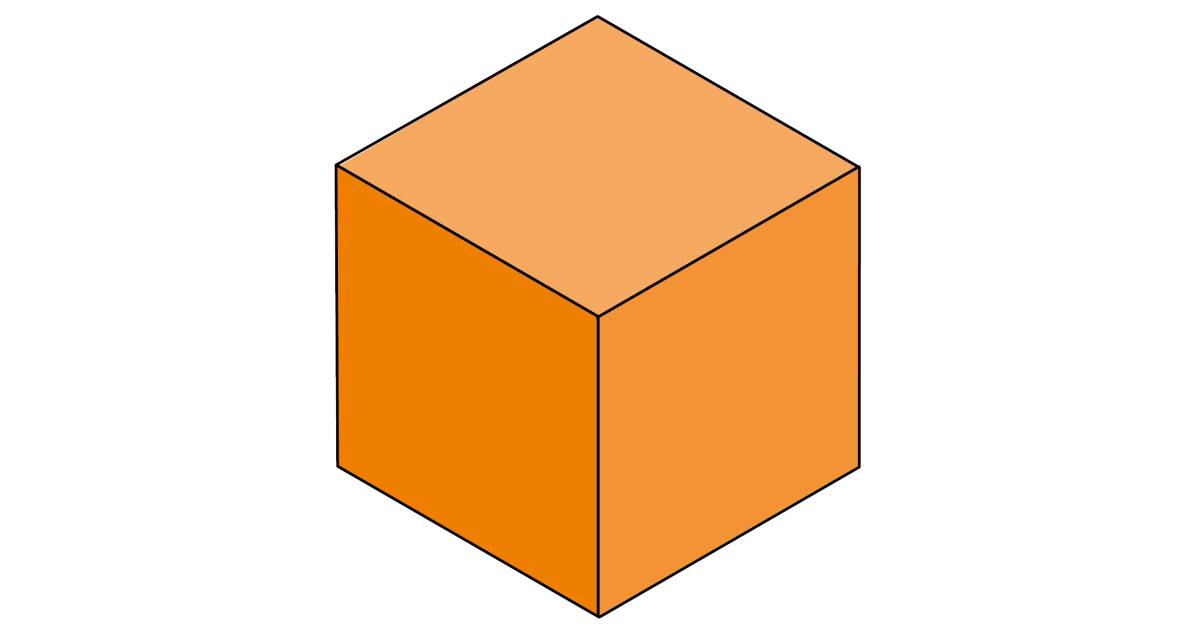 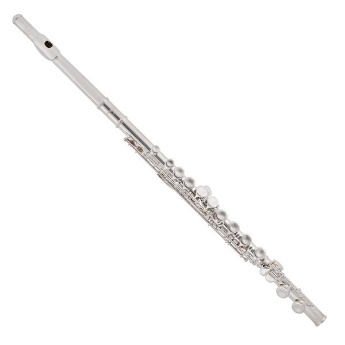 It is like an ‘oo’ sound.                                                       This is a ‘you’ sound.When you read, try them both and see what fits best. Find a dice and play roll and write. The board game is attached!